Buanedd, Pellter ac AmserCBAC Haf 2008 Mathemateg Ychwanegol Papur 1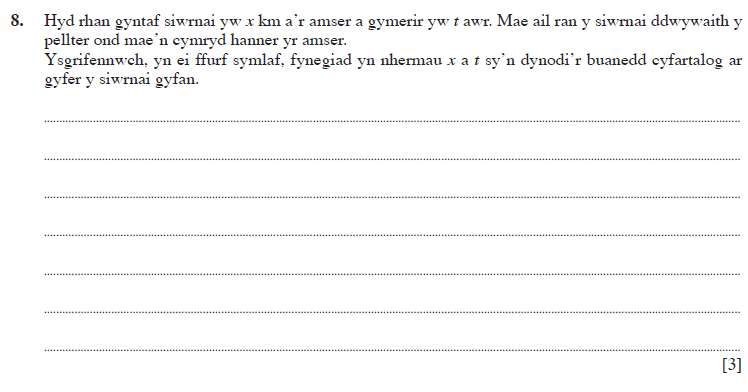 CBAC Haf 2009 Mathemateg Ychwanegol Papur 2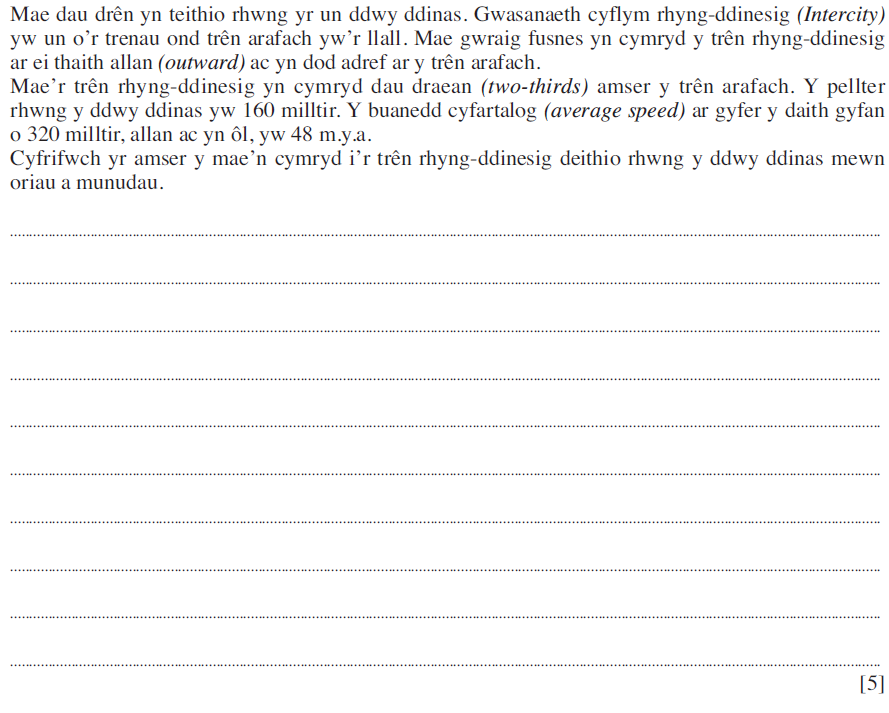 